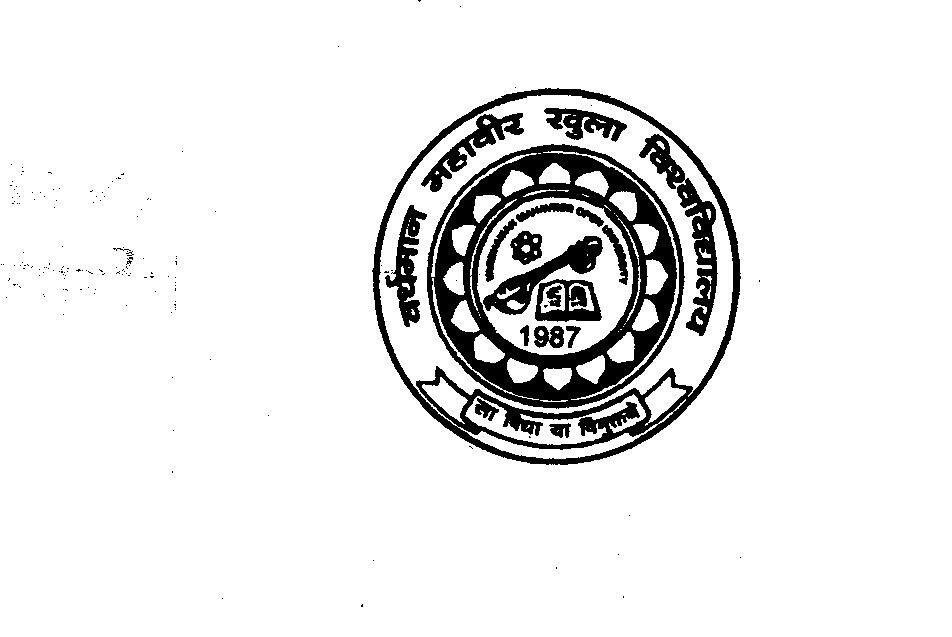 VARDHAMAN MAHAVEER OPEN UNIVERSITY, KOTA            Rawatbhata Road, Kota (Raj.) 324 021Department of Journalism and Mass CommunicationBJ(MC) ASSIGNMENT(For Session January 2014)(For Session July 2014)प्रिय विद्यार्थीबीजेएमसी पाठ्यक्रम के तहत आपको सात प्रश्नपत्रोa के आंतरिक गृहकार्य दिये जा रहे हैं। इसे साफ सुथरे ढंग से हस्तलिखित अपने अध्ययन केन्द्र या क्षेत्रीय केन्द्र जहां आपने प्रवेश लिया है] उस केन्द्र पर जमा कराना है। इस बार हर प्रश्नपत्र का केवल एक ही उत्तर लिखना है। आठवां प्रश्नपत्र बिना आंतरिक गृहकार्य का होगा और इसके बारे में विवि की वेबसाइट पर सूचना दी जाएगी। बीजे-8 का प्रश्नपत्र भी परीक्षा केन्द्र पर होगा और पूरे 100 अंकों का होगा। इसमें कोई असाइनमेंट नहीं दिया जाएगा। यह पेपर मीडिया के व्यावहारिक कार्यों पर आधारित होगा।जनवरी 2014 सत्र में प्रवेश लेने वाले विद्यार्थी 10 नवंबर 2014 तक जमा कराएं।जुलाई 2014 सत्र में प्रवेश लेने वाले विद्यार्थी 10 मई 2015 तक जमा कराएं।Convenor-Dr Subodh Kumar, Ph-9414024779Internal Assignment (Maximum Marks 30)BJ (Bachelor in Journalism)Examination-BJ-01	Computer Application and Cyber Mediaकंप्यूटर एप्लीकेशन एवं साइबर मीडिया                                                                                                                                                               Max Marks: 30Note: The Question paper is divided into three sections A, B, and C. Write Answer as per the given instruction.यह प्रश्न पत्र ‘A’,’B’ और ‘C’ तीन खण्डों में विभाजित है| प्रत्येक खण्ड के निर्देशानुसार प्रश्नों का उत्तर दीजिए|    Section-A(Very Short Answer Type Questions)अति लघु ऊत्तर वाले प्रश्न (अनिवार्य)Note: Answer all questions. As per the nature of the question you delimit your answer in one word, one sentence or maximum up to 30 words. Each question carries 1 mark.                                                                                                                   6x1=06                                                                            नोट: सभी प्रश्नों का उत्तर दीजिए| आप अपने उत्तर को प्रश्नानुसार एक शब्द , एक वाक्य या अधिकतम 30 शब्दों में परिसीमित कीजिये| प्रत्येक प्रश्न 1 अंक का है|                                             	         6x1=06 What is primary memory ?प्रायमरी मेमोरी क्या हैUPS denotes :यूपीएस क्या दर्शाता हैWhat is scanner ?स्कैनर क्या हैWhat is LAN ?लैन क्या हैDTP stands for :डीटीपी से क्या तात्पर्य क्या हैWhat is the full form of CPU ?सीपीयू का पूर्ण नाम क्या है										Section-B	(Short Answer Questions)	लघु उत्तर वाले प्रश्न Note: Answer any four questions. Each answer should not exceed 100 words. Each question carries 3 marks.                                                                                          4x3=12नोट: निम्नलिखित में से किन्हीं 4 प्रश्नों के उत्तर दीजिए| आप अपने उत्तर को अधिकतम 100 शब्दों में परिसीमित कीजिये| प्रत्येक प्रश्न 3 अंकों का है|What is Internet ? Discuss its uses in today’s scenario .इंटरनेट क्या है] वर्तमान युग में इसके उपयोग की चर्चा कीजिएWhat is cyber media ?साइबर मीडिया क्या हैWhat are the key functions of computer ?कंप्यूटर के मुख्य कार्य क्या हैDiscuss the evolution of computer .कंप्यूटर के क्रमिक विकास पर चर्चा कीजिएDiscuss the use of computer in Radio program production .रेडियो प्रोग्राम प्रोडक्शन में कंप्यूटर के प्रयोग पर चर्चा कीजिएSection ‘C’(Long Answer Questions)(दीर्घ उत्तर वाले  प्रश्न)Note: Answer any two questions. You have to delimit your each answer maximum up to 400 words. Each question carries 06 marks.नोट : निम्नलिखित में से किन्हीं 02 प्रश्नों का उत्तर दीजिए|आपको अपने प्रत्येक उत्तर को अधिकतम 400 शब्दों में परिसीमित करना है| प्रत्येक प्रश्न 06 अंकों का है|2x6=12Describe the key concept of convergence .		कनर्वजेंस की मुख्य अवधारणा पर चर्चा कीजिए.Discuss the key concept of IPTV.		आईपीटीवी की प्रमुख अवधारणाओं की चर्चा कीजिए.What is the present scenario of cyber media in Indian context ?भारतीय परिप्रेक्ष्य में साइबर मीडिया के वर्तमान स्वरूप की चर्चा कीजिए“Computer has changed the dimension of higher education in India” Elaborate . भारत में कंप्यूटर ने उच्च शिक्षा के आयामों में बदलाव किया है‘ व्याख्या कीजिए.Internal Assignment (Maximum Marks 30)BJ ExaminationBJ-02Communication & Development Communicationसंचार एवं विकासात्मक संचार                                                                                                                                                         Max Marks: 30Note: The Question paper is divided into three sections A, B, and C. Write Answer as per the given instruction.यह प्रश्न पत्र ‘A’,’B’ और ‘C’ तीन खण्डों में विभाजित है| प्रत्येक खण्ड के निर्देशानुसार प्रश्नों का उत्तर दीजिए|    Section-A(Very Short Answer Type Questions)अति लघु ऊत्तर वाले प्रश्न (अनिवार्य)Note: Answer all questions. As per the nature of the question you delimit your answer in one word, one sentence or maximum up to 30 words. Each question carries 1 mark.                                                                                                                   6x1=06                                                                            नोट: सभी प्रश्नों का उत्तर दीजिए| आप अपने उत्तर को प्रश्नानुसार एक शब्द , एक वाक्य या अधिकतम 30 शब्दों में परिसीमित कीजिये| प्रत्येक प्रश्न 1 अंक का है|                                             6x1=06 What is the message? 	संदेश क्या है?Who says medium is the message?	किसने कहा कि माध्यम ही संदेश हैWrite the full form of B.B.C.	बी॰बी॰सी॰ का पूरा नाम क्या है?What is the meaning of ‘mass’ in mass communication?	जनसंचार में ’जन’ का तात्पर्य क्या हैWhat is the meaning of feed back?	प्रतिपुष्टि का अर्थ क्या है?When the process of communication is possible? 	संचार की प्रक्रिया कब संभव होती है?Section-B(Short Answer Questions) लघु उत्तर वाले प्रश्न Note: Answer any four questions. Each answer should not exceed 100 words. Each question carries 3 marks.                                                                                      4x3=12नोट: निम्नलिखित में से किन्हीं 4 प्रश्नों के उत्तर दीजिए| आप अपने उत्तर को अधिकतम 100 शब्दों में परिसीमित कीजिये| प्रत्येक प्रश्न 3 अंकों का है|Give a brief on Shannon weaver model.	शैनन वीवर मॉडल को संक्षिप्त में समझाये \What is cultural globalization? 	सांस्कृतिक वैश्वीकरण क्या है\“Communication is a two way process”. Explain.	*संचार एक द्विपक्षीय प्रक्रिया है। व्याख्या कीजिएWrite about cultivation theory? 	कल्टिवेशन सिद्धांत के बारे में लिखियेWhat is the most important media to communicate among  illiterate people? Explain with examples.	अशिक्षित लोगों के बीच संचार का कौन सा माध्यम सर्वश्रेष्ठ है, उदाहरण सहित व्याख्या कीजिए।Section ‘C’(Long Answer Questions)(दीर्घ उत्तर वाले  प्रश्न)Note: Answer any two questions. You have to delimit your each answer maximum up to 400 words. Each question carries 06 marks.नोट : निम्नलिखित में से किन्हीं 02 प्रश्नों का उत्तर दीजिए|आपको अपने प्रत्येक उत्तर को अधिकतम 400 शब्दों में परिसीमित करना है| प्रत्येक प्रश्न 06 अंकों का है|2x6=12Explain the  Herold D Losswell model of communication with diagram ?	हेराल्ड डी लासवेल के संचार प्रतिमान को चित्र सहित समझाइए?Explain in detail any four normative theories of media with suitable examples.	मीडिया के किन्ही चार नार्मेटिव सिद्धांतों की उदाहरण सहित विस्तार से चर्चा कीजिये।Elaborate the contribution of media in agricultural development explain with suitable example. 	कृषि विकास में मीडिया के योगदान को उदाहरण द्वारा स्पष्ट कीजिए।Differentiate between intra-personal and interpersonal communication.अन्तःवैयक्तिकरण संचार और अन्तर वैयक्तिक संचार में भेद स्पष्ट कीजिए।Internal Assignment (Maximum Marks 30)BJ (Bachelor in Journalism)ExaminationBJ-03History of Mass Communication Mediaजनसंचार माध्‍यमों का इतिहास                                                                                                                                                         										Max Marks: 30Note: The Question paper is divided into three sections A, B, and C. Write Answer as per the given instruction.यह प्रश्न पत्र ‘A’,’B’ और ‘C’ तीन खण्डों में विभाजित है| प्रत्येक खण्ड के निर्देशानुसार प्रश्नों का उत्तर दीजिए|    Section-A(Very Short Answer Type Questions)अति लघु ऊत्तर वाले प्रश्न (अनिवार्य)Note: Answer all questions. As per the nature of the question you delimit your answer in one word, one sentence or maximum up to 30 words. Each question carries 1 mark.                                                                                                                   नोट: सभी प्रश्नों का उत्तर दीजिए| आप अपने उत्तर को प्रश्नानुसार एक शब्द , एक वाक्य या अधिकतम 30 शब्दों में परिसीमित कीजिये| प्रत्येक प्रश्न 1 अंक का है|                                                             6x1=06 संचार कितने प्रकार का होता है?		How many types of Communication?राजस्‍थान के किन्‍ही दो प्रमुख समाचार पत्रों के संपादकों के नाम लिखिए?	Write the names of editors of two main news papers of 	Rajasthan?भारत में प्रथम मुद्रणालय कहां स्‍थापित हुआ? इसमें सर्वप्रथम किस भाषा की पुस्‍तकें प्रकाशित हुईं? 			Where the first printing press of India was established? The books of 			which language firstly published form it?पीटीआई की स्‍थापना कब और किस लिए की गई?	When and why the PTI established in India?ज्ञान दर्शन  टीवी चैनल का संचालन किन शिक्षण संस्‍थानों के माध्‍यम से किया जा रहा है?	Name the educational institutions is operating Gyan Darshan TV 	Channel?भारत में कलर टे‍लीविजन की शुरूआत कब और कहां हुई? 	When and Where the Colour Television in India Started?Section-B (Short Answer Questions) लघु उत्तर वाले प्रश्न Note: Answer any four questions. Each answer should not exceed 100 words. Each question carries 3 marks.                                                                            	         4x3=12नोट: निम्नलिखित में से किन्हीं 4 प्रश्नों के उत्तर दीजिए| आप अपने उत्तर को अधिकतम 100 शब्दों में परिसीमित कीजिये| प्रत्येक प्रश्न 3 अंकों का है|समाचार समिति को परिभाषित करें? भारत की किसी एक प्रमुख समाचार समिति के विषय में लिखिए।Define News agency? Write about any main news agency of India?टेलीविजन प्रसारण के उद्देश्‍यों को समझाइये?Explain the objectives of television broadcasting? रेडियो नाटक से आप क्‍या समझते हैं। इससे संबद्ध अन्‍य कार्यक्रम कौन-कौन से हैं?What do you mean by Radio Drama? Which programmes related to it in Radio Broadcasting? सामुदायिक रेडियो से आप क्‍या समझते हैं? भारत का प्रथम सामुदायिक रेडियो कहां स्‍थापित किया गया?What do you understand by community radio? Where the first community radio of India established?मीडिया एवं सूचना के अधिकार पर चर्चा कीजिए?Discuss about the Media and Right to information?Section ‘C’ (Long Answer Questions)(दीर्घ उत्तर वाले  प्रश्न)Note: Answer any two questions. You have to delimit your each answer maximum up to 400 words. Each question carries 06 marks.नोट : निम्नलिखित में से किन्हीं 02 प्रश्नों का उत्तर दीजिए|आपको अपने प्रत्येक उत्तर को अधिकतम 400 शब्दों में परिसीमित करना है| प्रत्येक प्रश्न 06 अंकों का है|			2x6=12वर्तमान परिदृश्‍य में भारतीय प्रिंट मीडिया की चुनौतियों एवं संभावनाओं पर 	विचार व्‍यक्‍त करें।Write your views on difficulties and possibilities of Indian Print Media in present era?न्‍यू मीडिया के दौर में रेडियो की प्रासंगिकता पर विस्‍तृत टिप्‍पणी कीजिए।In the era of new media write a detailed note the relevance of Radio?भारतीय भाषायी पत्रकारिता के महत्‍व एवं उसके उद्देश्‍यों पर प्रकाश डालिए?Define the importance and objectives of Indian language Journalism?स्‍वतंत्रता आंदोलन में पत्रकारिता की भूमिका को रेखांकित कीजिए। Sketch the role the Journalism in the Indian Independence Movement?Internal Assignment (Maximum Marks 30)BJ (Bachelor in Journalism)Examination-BJ-04Media Writingमीडिया लेखन                                                                                                                                                         										Max Marks: 30Note: The Question paper is divided into three sections A, B, and C. Write Answer as per the given instruction.प्रश्न पत्र ‘A’,’B’ और ‘C’ तीन खण्डों में विभाजित है| प्रत्येक खण्ड के निर्देशानुसार प्रश्नों का उत्तर दीजिए|    Section-A (Very Short Answer Type Questions)अति लघु ऊत्तर वाले प्रश्न (अनिवार्य)Note: Answer all questions. As per the nature of the question you delimit your answer in one word, one sentence or maximum up to 30 words. Each question carries 1 mark.                                                                                                                   नोट: सभी प्रश्नों का उत्तर दीजिए| आप अपने उत्तर को प्रश्नानुसार एक शब्द , एक वाक्य या अधिकतम 30 शब्दों में परिसीमित कीजिये| प्रत्येक प्रश्न 1 अंक का है|                                             6x1=06 उप शीर्षक से क्या तात्पर्य है ?	What do you understand by Sub Heading?टार्गेट ग्रुप किसे कहते हैं?	What is target group?मल्टीमीडिया क्या तात्पर्य है ?	What is Multi Media?	प्रथम लीड समाचार से क्या तात्पर्य है ?	What is first lead  news?समाचार क्या है ?		What is news?समाचार लेखन के पांच सकार कौन कौन से हैं ?	Write down five elements of news writing.Section-B(Short Answer Questions) लघु उत्तर वाले प्रश्न Note: Answer any four questions. Each answer should not exceed 100 words. Each question carries 3 marks.                                                                                       4x3=12नोट: निम्नलिखित में से किन्हीं 4 प्रश्नों के उत्तर दीजिए| आप अपने उत्तर को अधिकतम 100 शब्दों में परिसीमित कीजिये| प्रत्येक प्रश्न 3 अंकों का है|हार्ड न्यूज़ किसे कहते हैं ? उदाहरण सहित बताइए 	What is Hard News ? explain with examples.प्रेस विज्ञप्ति पर संछिप्त टिप्पणी लिखिये. 	Write a short note on Press Releaseसमाचार लेखन की विलोम पिरामिड शैली क्या है ? संछेप में समझाईये 	What is Inverted Pyramid method for news writing ? discuss in brief. सॉफ्ट न्यूज़ किसे कहते हैं ? उदाहरण सहित बताइए. 	What is soft  News ? explain with examplesरेडियो कार्यक्रमों की भाषा पर टिप्पणी लिखिये.  	Write a short note on the language of Radio programs?Section ‘C’(Long Answer Questions)(दीर्घ उत्तर वाले  प्रश्न)Note: Answer any two questions. You have to delimit your each answer maximum up to 400 words. Each question carries 06 marks.नोट : निम्नलिखित में से किन्हीं 02 प्रश्नों का उत्तर दीजिए|आपको अपने प्रत्येक उत्तर को अधिकतम 400 शब्दों में परिसीमित करना है| प्रत्येक प्रश्न 06 अंकों का है|			          2x6=12समाचार के प्रमुख तत्वों को विस्तार से समझाइये ?Explain principal elements of any News in detail.रेडियो समाचार लेखन के मुख्य बिन्दुओ ओर संपादन पर प्रकाश डालिए.Discuss main points for Radio News writing and its editing. रेडियो नाटक ओर रेडियो रूपक में अंतर बताइए.What is difference between Radio play and radio feature.साक्षात्कार के विभिन्न प्रकारों कों उदहारण सहित बताइये. Discuss different types of Interviews with suitable examples.Internal Assignment (Maximum Marks 30)BJ (Bachelor in Journalism)Examination-BJ-05जनसंपर्क एवं विज्ञापन Public Relation and Advertising									Max Marks: 30Note: The Question paper is divided into three sections A, B, and C. Write Answer as per the given instruction.यह प्रश्न पत्र ‘A’,’B’ और ‘C’ तीन खण्डों में विभाजित है| प्रत्येक खण्ड के निर्देशानुसार प्रश्नों का उत्तर दीजिए|    Section-A (Very Short Answer Type Questions)अति लघु ऊत्तर वाले प्रश्न (अनिवार्य)Note: Answer all questions. As per the nature of the question you delimit your answer in one word, one sentence or maximum up to 30 words. Each question carries 1 mark.                                                                                                                   नोट: सभी प्रश्नों का उत्तर दीजिए| आप अपने उत्तर को प्रश्नानुसार एक शब्द , एक वाक्य या अधिकतम 30 शब्दों में परिसीमित कीजिये| प्रत्येक प्रश्न 1 अंक का है|                                             	      6x1=06 विश्वग्राम से आप क्या समझते हैं	What do know about the concept of global village?फीड बैक से आप क्या समझते हैं		What do you mean by feed back?विज्ञापन में य़ू.एस.पी का आशय क्या है	What do you know about USP in Advertisement?जिंगल्स से आप क्या समझते हैं?	What do you understand about Jingles?वेबरटाइजिंग क्या है?	What is webortising?प्रोपेगेण्डा से आप क्या समझते हैं		what do you mean by Propaganda?Section-B (Short Answer Questions)लघु उत्तर वाले प्रश्न Note: Answer any four questions. Each answer should not exceed 100 words. Each question carries 3 marks.                                                                                         4x3=12	नोट: निम्नलिखित में से किन्हीं 4 प्रश्नों के उत्तर दीजिए| आप अपने उत्तर को अधिकतम 100 शब्दों में परिसीमित कीजिये| प्रत्येक प्रश्न 3 अंकों का है|विज्ञापन एजेन्सी के प्रमुख कार्य क्या हैं	What are the main functions of an Advertising Agency?प्रूफ संशोधन क्या है	What is proof correction?लॉबिंग क्या है	What do you know about lobbying?विज्ञापन के स्त्रोत क्या हैं और उनकी उपयोगिता स्पष्ट कीजिए	What are the source and use of the advertisement? Explain.आपकी दृष्टि में विज्ञापन का महत्व क्या है	In your opinion what is the importance of advertisements?Section ‘C’ (Long Answer Questions)(दीर्घ उत्तर वाले  प्रश्न)Note: Answer any two questions. You have to delimit your each answer maximum up to 400 words. Each question carries 06 marks.नोट : निम्नलिखित में से किन्हीं 02 प्रश्नों का उत्तर दीजिए| आपको अपने प्रत्येक उत्तर को अधिकतम 400 शब्दों में परिसीमित करना है| प्रत्येक प्रश्न 06 अंकों का है|2x6=12जनसंपर्क आज लोकसेवा नहीं] व्यवसाय है। इस पर अपने विचार स्पष्ट कीजिए 	Public Relation is not a public service, but a business. Write your view 	about this statement.गृह पत्रिका के प्रकाशन के लिए अभिप्रेरित करने वाले बिन्दुओं का विवेचन कीजिए।			Analysis the motivational points behind the publication. जनसंपर्क के विभिन्न आयामों की विस्तार से चर्चा कीजिए	Discuss in detail about various dimensions of Public Relation.विज्ञापन कानून एवं आचार-संहिता पर एक लेख लिखिए। 	Write an article on advertising law and code of conduct for the advertisements. Internal Assignment (Maximum Marks 30)BJ (Bachelor in Journalism) Examination-BJ-06Editing, Layout and Printingसंपादन, पृष्ठ सज्जा एवं मुद्रण                                                                                                                                                                   Max Marks: 30Note: The Question paper is divided into three sections A, B, and C. Write Answer as per the given instruction.यह प्रश्न पत्र ‘A’,’B’ और ‘C’ तीन खण्डों में विभाजित है| प्रत्येक खण्ड के निर्देशानुसार प्रश्नों का उत्तर दीजिए|    Section-A(Very Short Answer Type Questions)अति लघु ऊत्तर वाले प्रश्न (अनिवार्य)Note: Answer all questions. As per the nature of the question you delimit your answer in one word, one sentence or maximum up to 30 words. Each question carries 1 mark.                                                                                              6x1=06                                                                            नोट: सभी प्रश्नों का उत्तर दीजिए| आप अपने उत्तर को प्रश्नानुसार एक शब्द , एक वाक्य या अधिकतम 30 शब्दों में परिसीमित कीजिये| प्रत्येक प्रश्न 1 अंक का है|                                             What do you understand by D.T.P.?  	डी॰टी॰पी॰ से आप क्या समझते हैंWhat is Date Line? 	डेट लाइन क्या हैWhat is exclusive story? 	एक्सक्लूसिव स्टोरी क्या हैWhat is the work of Quark express? 		क्वार्क एक्सप्रेस का क्या कार्य हैWhat is cover page? 	आवरण पृष्ठ क्या हैWhat is  the command used to copy the matter? 	किसी सामग्री को कॉपी करने के लिये क्या कमांड प्रयोग करते हैंSection-B(Short Answer Questions)लघु उत्तर वाले प्रश्न Note: Answer any four questions. Each answer should not exceed 100 words. Each question carries 3 marks.                                                                   4x3=12नोट: निम्नलिखित में से किन्हीं 4 प्रश्नों के उत्तर दीजिए| आप अपने उत्तर को अधिकतम 100 शब्दों में परिसीमित कीजिये| प्रत्येक प्रश्न 3 अंकों का है|What is press Copy?	प्रेस कॉपी क्या हैWhich Type of Language we need for good news?अच्छे समाचार के लिये हमें किस प्रकार की भाषा की आवश्यकता होती हैWhat is difference between newspaper and magazine? समाचार पत्र और पत्रिका में क्या अंतर हैWhat is the utility of special supplement of a newspaper? समाचार पत्र के विशेषांक की क्या उपयोगिता हैWhat is Dummy? डमी क्या है Section ‘C’(Long Answer Questions)(दीर्घ उत्तर वाले  प्रश्न)Note: Answer any two questions. You have to delimit your each answer maximum up to 400 words. Each question carries 06 marks.नोट : निम्नलिखित में से किन्हीं 02 प्रश्नों का उत्तर दीजिए|आपको अपने प्रत्येक उत्तर को अधिकतम 400 शब्दों में परिसीमित करना है| प्रत्येक प्रश्न 06 अंकों का है| 2x6=12‘Sub-Editor is the backbone of Newspaper’. Explain.	उप-संपादक समाचार पत्र की रीढ़ है, व्याख्या कीजिये।What do you understand by editorial writing? Explain it with suitable examples.	संपादकीय लेखन से आप क्या समझते हैं? उदाहरण देकर समझाइए।What is Headline? Write any four types of Headline with examples.	शीर्षक क्या है किन्हीं चार प्रकार के शीर्षक उदाहरण सहित स्पष्ट कीजिये।What  is the difference between Offline and online editing?	ऑफ लाइन और ऑन लाइन संपादन में क्या अंतर हैInternal Assignment (Maximum Marks 30)BJ (Bachelor in Journalism)Examination-BJ-07		Management oF Media Institutes and Media Lawमीडिया संस्थान प्रबंधन एवं मीडिया कानून                                                                                                                                                         										Max Marks: 30Note: The Question paper is divided into three sections A, B, and C. Write Answer as per the given instruction.यह प्रश्न पत्र ‘A’,’B’ और ‘C’ तीन खण्डों में विभाजित है| प्रत्येक खण्ड के निर्देशानुसार प्रश्नों का उत्तर दीजिए|    Section-A(Very Short Answer Type Questions)अति लघु ऊत्तर वाले प्रश्न (अनिवार्य)Note: Answer all questions. As per the nature of the question you delimit your answer in one word, one sentence or maximum up to 30 words. Each question carries 1 mark.                                                                                                                   6x1=06                                                                            नोट: सभी प्रश्नों का उत्तर दीजिए| आप अपने उत्तर को प्रश्नानुसार एक शब्द , एक वाक्य या अधिकतम 30 शब्दों में परिसीमित कीजिये| प्रत्येक प्रश्न 1 अंक का है|                                             6x1=06 What is the tag-line of ‘Aakashvani’?आकाशवाणी की टेग-लाइन क्या हैWhat is ‘Information’?सूचना क्या हैCRPC stands for-सीआरपीसी से क्या तात्पर्य हैWhen RTI was enforced in India?आरटीआई भारत में कब शुरू हुआDTH stands for-डीटीएच से क्या तात्पर्य हैWhat is the tag-line of Doordarshan?दूरदर्शन की टेग-लाइन क्या हैSection-B(Short Answer Questions)लघु उत्तर वाले प्रश्न Note: Answer any four questions. Each answer should not exceed 100 words. Each question carries 3 marks.                                                                                              4x3=12नोट: निम्नलिखित में से किन्हीं 4 प्रश्नों के उत्तर दीजिए| आप अपने उत्तर को अधिकतम 100 शब्दों में परिसीमित कीजिये| प्रत्येक प्रश्न 3 अंकों का है|Explain the difference between functioning of news agency and news paper.न्यूज पेपर और न्यूज ऐजेंसीज के कार्य के मध्य अंतर स्पष्ट कीजिएWrite on ‘RTI in Rajasthan’.राजस्थान में आरटीआई के बारे में लिखिएDiscuss in detail about ‘Design Act 2000’.डिजाइनिंग एक्ट 2000 के बारे में चर्चा कीजिए.Write on ‘Dowry Act, 1961’.डावरी एक्ट 1961 के बारे में लिखिएWrite on ‘Press Council Act.’प्रेस काउंसिल एक्ट के बारे में लिखिए.Section ‘C’(Long Answer Questions)(दीर्घ उत्तर वाले  प्रश्न)Note: Answer any two questions. You have to delimit your each answer maximum up to 400 words. Each question carries 06 marks.नोट : निम्नलिखित में से किन्हीं 02 प्रश्नों का उत्तर दीजिए|आपको अपने प्रत्येक उत्तर को अधिकतम 400 शब्दों में परिसीमित करना है| प्रत्येक प्रश्न 06 अंकों का है|2x6=12What is Defamation? Explain their types with suitable examples.मानहानि क्या है इसके प्रकारों को सही उदाहरणों से समझाएं.-Write the main provisions and functions of Prasar Bharti Act 1990.प्रसार भारतीय एक्ट 1990 की मुख्य प्रावधानों और कार्यों और के बारे में लिखिएWrite an essay on ‘cyber laws in India’.भारत में साइबर लॉ पर एक निबंध लिखिए.Discuss in detail about ‘Intellectual Property Right’. बौद्धिक संपत्ति अधिकार के बारे में विस्तार से लिखिए.